Formblatt zur Aufnahme Tierischer ResteKontaktdatenArchäozoologe:         Tierische ResteAuflistung der Funde	 siehe angehängte Fundliste	 siehe Aufstellung Seite 2 ff.Bemerkungen:      Die Übergabe erfolgte:Auflistung der Funde:Staatssammlung für PaläoanatomieKaulbachstr. 3780539 MünchenTel.: 089 - 2180-5710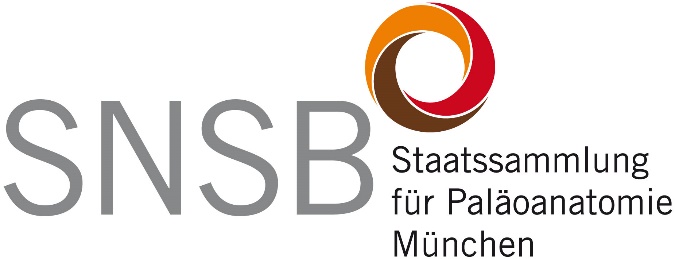 zum Verbleib in der Sammlung SPMRückgabe an Gemeinde/ InstitutionGrabungsfirma: Name:       E-Mail:              Telefon:    Straße:               PLZ, Ort:  Maßnahmen-Nr.: Jahr: Maßnahmenname: Typ:Gemeinde.:Lkr.:Gemarkung:Zeitstellung:Fundkontrolle BLfD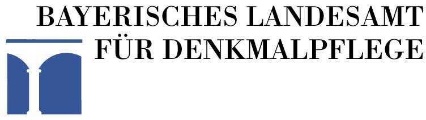 Fundkontrolle BLfD Einhaltung der Dokumentations- und Fundvorgaben geprüft und freigegeben.Bemerkungen:                    Einhaltung der Dokumentations- und Fundvorgaben geprüft und freigegeben.Bemerkungen:                   vom BLfD geprüft am:      Unterschrift:      Poing, Ort, DatumÜberbringerMitarbeiter SPMMaßnahmen-Nr.:Jahr:Maßnahme:Typ:Gemeinde:Lkr.:Gemarkung:Zeitstellung:BefundFundzettel-Nr.Fundgegenstand    